Глава I. Мемуары Бориса Бажанова «Воспоминания бывшего секретаря Сталина» §1.1 Биография Бориса Бажанова В конце 1920-ых до середины 1950-ых годов появился культ личности Иосифа Сталина, создаваемый пропагандой средствами массовой информации, в произведениях искусства и литературы. Народ «боготворил» вождя и идеализировал его. Но были такие люди, которые не восхваляли Иосифа Сталина, а пытались показать его «истинное лицо». Одни из таких «разоблачителей» был бывший секретарь Иосифа Виссарионовича Сталина- Борис Бажанов.Борис Георгиевич Бажанов родился в 1900 году в городе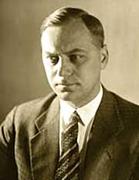 Могилеве-Подольском. В 1917 года, когда Россия была охвачена революциями, закончил гимназию и поступил в Киевский университет на физико-математический факультет. Но вскоре из-за поражения Германии в Первой Мировой войне немцы начали оставлять Украину. Вследствие этих событий власти закрыли университеты, вызывав море недовольства от большинства студентов, приехавших учиться. Во время студенческих демонстраций будущий секретарь Сталина был ранен после чего вернулся в родные края оправляться от полученной раны.«В 1919 году развернулась гражданская война, и началось наступление белых армий на Москву, шедшее от окраин к центру».Не являясь приверженцем украинских националистов, Бажанов поступил в РКП(б)1). В 1920 годах был неожиданно назначен заведующим губернским отделом народного образования, но по причине здоровья (был болен тифом) отошел от дел. В конце 1920-ых годов переезжает в Москву для продолжения обучения. Учился нахимическом факультете в Московском Высшем техническом училище, но завершил обучение в университете.В 1922 году поступил в Организационно-инструкторский отдел ЦК РКП(б)2). Производит впечатление своими статьями на заведующего этим отделом Лазаря Моисеевича Кагановича и готовит для него вступления. По собственным воспоминаниями являлся автором Устава ВКП(б)3).9 августа 1923 года был назначен личным секретарем Сталина. В 1926 году редактор "Финансовой газеты", член Высшего совета по спорту и Министерстве финансов.Но, вскоре, разочаровавшись в идеях коммунистической партии решает сбежать из СССР. Нелегально перешел персидскую границу и сдался иранским властям. После заключения договоренности СССР и Персии о его выдаче советским властям Бажанов повторно совершает побег, нелегально пересекает персидскую границу и с помощью английского посольства оборвется во Франции. Было совершено несколько покушений, потерпевших фиаско.Во время "Зимней войны"4) Баженов попытался организовать русскую армию из советских военнопленных. Отряд, созданный Борисом Бажановым, "Русская Национальная армия" участвовал на стороне финской армии, но вскоре его "закрыли" из-за окончания войны.После окончания Второй Мировой войны переезжает во Францию. Зачем в середине 70-ых переезжает в Англию. Но под конце жизни возвращается во Францию.
	После переезда бывший секретарь Сталина следил за жизнью в стране, ему присылали письма его друзья и знакомые. Несмотря на то, что он жил в другой стране, он всегда был заинтересован в политике СССР, а также помогал нуждающимся, когда происходили различные войны, в которых участвовала Советский Союз.  Прожив такую длинную и насыщенную жизнь Борис Георгиевич Бажанов умер в Париже в 1982 году. §1.2 Описание книги «Воспоминания бывшего секретера Сталина»В 1930 годах Борис Бажанов опубликовал свои мемуары «Воспоминания бывшего секретаря Сталина» за счет чего получил широкую известность во Франции. Вскоре многие европейские издательства купили право на перевод и издательство этой книги в своих странах, и она стала популярна у европейских читателей прошлого столетия.  В 1977 году в Париже выходит второе издание этой книги, более расширенное и детализированное.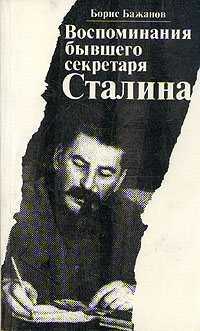 В этом издательстве автор дополнил свои мемуары с учетом событий, произошедших уже после бегства из СССР: Большого террора, убийства Троцкого и других одно партийцев, а также Второй Мировой войны и XX съезда КПСС, где будущий глава государства,  Никита Хрущев, разоблачит культ личности Иосифа Сталина.Эти дополнения помогает читателю по-новому взглянуть на отношение автора и факты, которые были приведены и использованы в первом издательстве. И эти дополнения помогают читателю понять, что Бажанов, являясь антикоммунистом, все же видит, что СССР прогрессирует после смерти Сталина и, возможно, даже в лучшую сторону. Читая данное издательство можно опровергнуть факты Бажанова и поспорить с ними или же наоборот согласиться с ними.Сам автор делит свою книгу на две части, или лучше сказать он разделил свою жизнь на два этапа, о которых мы можем узнать от первого лица: Бажанов- Бажанов- коммунист (глава I- глава VI) и Бажанов- антикоммунист (глава VII- глава XVII).В мемуарах бывший секретарь Сталина рассказывает о своей жизни, пишет об политическом устройстве СССР в 1920-е годы, дает характеристики таким личностям, как Владимиру Ленину, Льву Троцкому, Григорию Зиновьеву, Льву Каменеву, Иосифу Сталину и другим политическим деятелям той эпохи.1920-е годы СССР рассказаны от лица самого Бажанова, первоисточника, который присутствовал на всех съездах и заседаниях партии, знал будущие планы и мероприятия, которые будут проводится в СССР.Эта книга является историческим документом, на основе которого можно проводит исторические исследования. Многие ученые историки используют данную книгу для написания научных и исследовательских работ. Данный документ хорош тем, что он проверен многими историками и в нем можно найти факты, подтверждающие или опровергающие политику и личность Сталина.§1.3 Оценка ученых-историков мемуаров Бориса БажановаКак уже было сказано в предыдущем параграфе (см. §1.2) многие ученые-историки используют мемуары Бориса Бажанова в качестве исторического документа, так как они излагаются от первоисточника, участвовавшего и видевшего происходящие события в СССР в начале XX столетия. Бывший секретарь «вождя народа» был вовлечен во все ответственные и важные собрания, съезды и заседания, присутствовал во время принятия ответственных решений в партии и являлся самым близким человеком к Иосифу Сталину.Многие историки по-разному относятся к данной книге. К примеру, В.А. Шестаков, старший научный сотрудник ИРИ РАН, лично знавший Бориса Бажанова, изучив его мемуары, считает, что Бажанов «показывает крупным планов советскую власть, и автор дал анатомически верное описание коммунистической власти».Кандидат филологических наук, старший преподаватель кафедры РГГУ сравнительной истории литератур историко-филологического факультета, Ирина Ершова восхищается проделанной работой Бориса Григорьевича: «Я перечитываю Бориса Бажанова и размышляю: как человек с такой неудержимой энергией, такими талантами, ограничил свою долгую творческую и человеческую жизнь «картотеками» и «списками».Но есть и другие ученые-историки, которые скептически относятся к книге Бориса Бажанова. К примеру, Юрий Васильевич Емельянов- советский и российский писатель, историк, кандидат исторических наук, высказался о мемуарах Бориса Григорьевича критично: «Уверенность в том, что сочинение Бажанова- это фантазия в стиле Хлестакова возрастает по мере того, как автор увлеченно описывает рост своего влияния на формирование советской политики».Являясь неопытным читателем исторических исследований, после первого прочтения я была полностью согласна с описанием политического строя, личности Сталина и других партийцев. Но после прочтения вузовских учебников по истории XX века  у меня возникли некоторые исторические не состыковки. Например, Бажанов утверждает в своих мемуарах, что решение об очередном новом уставе партии было принято не в мае 1922 года на Политбюро, а на XI съезде партии, о чем Бажанов умолчал. Но в целом, говоря о мемуарах, я могу посоветовать данную книгу для написания исследовательских работ. Но перед прочтением советую изучить историю XX века, чтобы не верить слепо написанному в книге Бажанова.